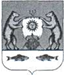 Российская ФедерацияНовгородская область Новгородский районАдминистрация Савинского сельского поселенияПОСТАНОВЛЕНИЕот 21.01.2022  № 52д. СавиноО наименовании улиц в д.Жабицы Савинского сельского поселения	В соответствии с Федеральным законом от 06.10.2003 №131- ФЗ «Об общих принципах организации местного самоуправления в Российской Федерации», Постановлением Правительства РФ от 19 ноября 2014 года №1221 «Об утверждении Правил присвоения, изменения и аннулирования адресов», Уставом Савинского сельского поселенияПОСТАНОВЛЯЮ:        1.  Новой улице в кадастровом квартале 53:11:1200503, расположенной справа от автомобильной дороги Жабицы-Любитово, присвоить адрес: Российская Федерация, Новгородская область, Новгородский муниципальный район, Савинское сельское поселение, д.Жабицы, улица Новгородская.                        2.  Новой улице в кадастровом квартале 53:11:1200503, расположенной между СОТ «Дружба» и новой улицей «Новгородская», присвоить адрес: Российская Федерация, Новгородская область, Новгородский муниципальный район, Савинское сельское поселение, д.Жабицы, улица Загородная.                        3. Опубликовать настоящее постановление в печатном издании «Савинский вестник» и разместить на официальном сайте Савинского сельского поселения в сети Интернет.  Глава сельского поселения                                                   А.В.Сысоев